SPISAK SUDSKIH TUMAČA ZA GRAD SLANKAMEN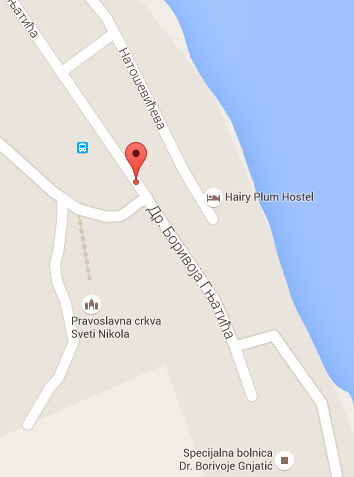 Sudski tumač za engleski jezik Slankamen
Sudski tumač za hebrejski jezik Slankamen
Sudski tumač za nemački jezik Slankamen
Sudski tumač za persijski jezik Slankamen
Sudski tumač za francuski jezik Slankamen
Sudski tumač za hrvatski jezik Slankamen
Sudski tumač za italijanski jezik Slankamen
Sudski tumač za japanski jezik Slankamen
Sudski tumač za ruski jezik Slankamen
Sudski tumač za latinski jezik Slankamen
Sudski tumač za norveški jezik Slankamen
Sudski tumač za mađarski jezik Slankamen
Sudski tumač za švedski jezik Slankamen
Sudski tumač za makedonski jezik Slankamen
Sudski tumač za španski jezik Slankamen
Sudski tumač za pakistanski jezik Slankamen
Sudski tumač za kineski jezik Slankamen
Sudski tumač za znakovni jezik SlankamenSudski tumač za bosanski jezik Slankamen
Sudski tumač za poljski jezik Slankamen
Sudski tumač za arapski jezik Slankamen
Sudski tumač za portugalski jezik Slankamen
Sudski tumač za albanski jezik Slankamen
Sudski tumač za romski jezik Slankamen
Sudski tumač za belgijski jezik Slankamen
Sudski tumač za rumunski jezik Slankamen
Sudski tumač za bugarski jezik Slankamen
Sudski tumač za slovački jezik Slankamen
Sudski tumač za češki jezik Slankamen
Sudski tumač za slovenački jezik Slankamen
Sudski tumač za danski jezik Slankamen
Sudski tumač za turski jezik Slankamen
Sudski tumač za finski jezik Slankamen
Sudski tumač za ukrajinski jezik Slankamen
Sudski tumač za grčki jezik Slankamen
Sudski tumač za holandski jezik Slankamen
Sudski tumač za korejski jezik Slankamen
Sudski tumač za estonski jezik SlankamenLokacijaLokacijaul. Dr. Borivoja Gnjatića bb, 22323 SlankamenInternetakademijaoxford.comTelefon069/4 – 5555 - 84Radno vreme8:00 AM – 4:00 PM9:00 AM – 2:00 PM (Subotom)